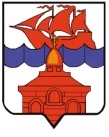 РОССИЙСКАЯ  ФЕДЕРАЦИЯКРАСНОЯРСКИЙ КРАЙТАЙМЫРСКИЙ ДОЛГАНО-НЕНЕЦКИЙ МУНИЦИПАЛЬНЫЙ РАЙОНХАТАНГСКИЙ СЕЛЬСКИЙ СОВЕТ ДЕПУТАТОВ РЕШЕНИЕ30 сентября 2012 года                                                                                                   № 42-РС(В редакции Решения Хатангского сельского Совета депутатов от 20.05.2013 № 86-РС)Об утверждении Порядка размещения сведений  о доходах, об имуществе и обязательствах имущественного характера должностных лиц  органов местного самоуправления сельского поселения Хатанга, а также их супругов и несовершеннолетних детейВ соответствии с п. 5 ст. 2 Закона Красноярского края «О представлении гражданами, претендующими на замещение должности муниципальной службы, а также замещающими должности муниципальной службы и муниципальные должности, сведений о доходах, об имуществе и обязательствах имущественного характера» от 07.07.2009 № 8-3542, Хатангский сельский Совет депутатовРЕШИЛ:1. Утвердить Порядок размещения сведений о доходах, об имуществе и обязательствах имущественного характера должностных лиц органов местного самоуправления сельского поселения Хатанга, а также их супругов и несовершеннолетних детей (Приложение 1).        	2. Признать утратившим силу Решение Хатангского сельского Совета депутатов «О размещении сведений о доходах, об имуществе и обязательствах имущественного характера должностных лиц органов местного самоуправления сельского поселения Хатанга» от 11.03.2012 № 21-РС.         3. Решение вступает в силу со дня его официального опубликования.Глава сельского поселения Хатанга                                                                А. В. КулешовПриложение 1к Решению Хатангского сельского Совета депутатов от 30 сентября 2012 года № 42-РСПОРЯДОКРАЗМЕЩЕНИЯ СВЕДЕНИЙ О ДОХОДАХ, ОБ ИМУЩЕСТВЕ И ОБЯЗАТЕЛЬСТВАХ ИМУЩЕСТВЕННОГО ХАРАКТЕРА ДОЛЖНОСТНЫХ ЛИЦ ОРГАНОВ МЕСТНОГО САМОУПРАВЛЕНИЯ СЕЛЬСКОГО ПОСЕЛЕНИЯ ХАТАНГА, А ТАКЖЕ ИХ СУПРУГОВ И НЕСОВЕРШЕННОЛЕТНИХ ДЕТЕЙ1. Настоящий Порядок регулирует механизм размещения сведений о доходах, об имуществе и обязательствах имущественного характера Главы сельского поселения Хатанга, руководителей муниципальных учреждений сельского поселения Хатанга и муниципальных служащих, замещающих должности муниципальной службы сельского поселения Хатанга  главной, ведущей, старшей группы (далее - должностные лица сельского поселения Хатанга), а также сведений о доходах, об имуществе и обязательствах имущественного характера их супругов и несовершеннолетних детей на официальном сайте органов местного самоуправления сельского поселения Хатанга www.hatanga24.ru (далее – официальный сайт). (пункт 1 в редакции Решения Хатангского сельского Совета депутатов № 86-РС от 20.05.2013)2. На официальном сайте подлежат размещению следующие сведения  должностных лиц сельского поселения Хатанга, а также их супругов и несовершеннолетних детей:1) о годовом доходе;2) о перечне объектов недвижимого имущества, принадлежащих на праве собственности или находящихся в пользовании, с указанием вида, площади и страны расположения каждого из них;3)  о перечне транспортных средств с указанием вида и марки, принадлежащих на праве собственности;4) о своих обязательствах имущественного характера по состоянию на конец отчетного периода.3. В размещаемых на официальном сайте сведениях о доходах, об имуществе и обязательствах имущественного характера запрещается указывать:1) иные сведения о доходах, об имуществе и обязательствах имущественного характера, за исключением указанных в пункте 2 настоящего Порядка;2)  данные, позволяющие определить место жительства, почтовый адрес, телефон и иные индивидуальные средства коммуникации должностных лиц сельского поселения Хатанга, а также их супругов и несовершеннолетних детей;3) данные, позволяющие определить местонахождение объектов недвижимого имущества, принадлежащих должностным лицам сельского поселения Хатанга, а также их супругам и несовершеннолетним детям на праве собственности или находящихся в их пользовании;4) информацию, отнесенную к государственной тайне или являющуюся конфиденциальной.        	4. Сводную таблицу сведений о доходах, об имуществе и обязательствах имущественного характера, указанных в пункте 2 настоящего Порядка по форме согласно Приложению к настоящему Порядку формируют:	1) ведущий специалист Хатангского сельского Совета депутатов в отношении Главы сельского поселения Хатанга и муниципальных служащих, замещающих должности муниципальной службы высшей, главной, ведущей, старшей группы в Хатангском сельском Совете депутатов, а также их супругов и несовершеннолетних детей (далее – ответственное лицо);2) уполномоченный специалист администрации сельского поселения Хатанга в отношении руководителей муниципальных учреждений сельского поселения Хатанга и муниципальных служащих, замещающих должности муниципальной службы  главной, ведущей, старшей группы в администрации сельского поселения Хатанга, а также их супругов и несовершеннолетних детей (далее – ответственное лицо). (подпункт 2 в редакции Решения Хатангского сельского Совета депутатов № 86-РС от 20.05.2013)5. Ответственные лица формируют сводную таблицу сведений о доходах, об имуществе и обязательствах имущественного характера в срок не позднее 14 мая года, следующего за отчетным.6. Администратор официального сайта размещает сводную таблицу на официальном сайте не позднее 20 мая года, следующего за отчетным.7. При размещении на официальном сайте сведений о доходах, об имуществе и обязательствах имущественного характера за каждый последующий год сведения о доходах, об имуществе и обязательствах имущественного характера, размещенные в предыдущие годы, сохраняются на официальном сайте.8. В случае если должностные лица сельского поселения Хатанга представили уточненные сведения о доходах, об имуществе и обязательствах имущественного характера, ответственные лица формируют сводную таблицу и направляют ее  администратору официального сайта для размещения на официальном сайте в течение 3 дней со дня представления уточненных сведений.9. Администратор официального сайта размещает сводную таблицу, сформированную в соответствии с пунктом 8 настоящего Порядка, на официальном сайте в течение 1 рабочего дня со дня представления сведений ответственными лицами.   _______________________________Приложение к Порядку размещения сведений о доходах, об имуществе и обязательствах имущественного характера должностных лиц органов местного самоуправления сельского поселения Хатанга, а также их супругов и несовершеннолетних детейСведенияо доходах, об имуществе и обязательствах имущественного характерадолжностных лиц органов местного самоуправления сельского поселения Хатанга,а также их супругов и несовершеннолетних детейОтветственное лицо                                    _________________                                 __________________                                                                                    (подпись)                                               (И.О. Фамилия)№Наименование 
органа местного самоуправленияНаименование
должностиФамилия,
имя,  
отчествоГодовой
доход,
руб.Перечень  объектов  
недвижимого 
имущества, 
принадлежащих
лицу на праве
собственности
или находящихсяв пользовании, 
с указанием вида, площади и страны   
расположения
каждого из нихПеречень  
транспортных
средств с  указанием вида и марки,   
принадлежащих
лицу на праве
собственностиОбязательства
имущественного
характера по 
состоянию на 
конец отчетного  
периода12345678